Помним  каждого  ветерана  и  бывшего  малолетнего узника  фашистских  лагерейЯ молча встану перед вами на колени
И низко голову склоню.
Благодарю вас, дорогие Ветераны,
Ваш подвиг в сердце сохраню.
                                       А. Максимов  День Победы  -  это величайшее достояние нашего народа и праздник нескольких поколений: наших дедов, отцов, детей, внуков  и правнуков.Неумолимо  летят  года и очевидцев великой трагедии двадцатого  века   с каждым годом становится все меньше. Поэтому особенно важно сохранить в  памяти  те  события, которые рассказали свидетели  великой  войны.     Долгом  каждого человека  является дань памяти  поколению, на которое обрушились все тяготы и испытания Великой Отечественной войны и постоянная забота о поколении победителей – ветеранах   войны. 	Поэтому, учитывая  почтенный возраст ветеранов, в преддверии  Дня Победы,   профсоюзным  комитетом  УЗ «Жлобинская ЦРБ» было организовано  чествование  ветеранов    Великой  Отечественной  войны  и бывших  малолетних  узников фашистских лагерей  на дому. На учете  в профсоюзной организации  состоит  3   ветерана  Великой  Отечественной  войны и  27 бывших  малолетних  узников фашистских лагерей.   Ко Дню  Победы за счёт профсоюзных средств  было приобретено   тридцать продовольственных  пайков,    цветы   и  открытки.  Участникам  и  инвалидам  Великой Отечественной  войны (3 человека) согласно  коллективного   договора         ко  Дню  Победы была выделена  материальная помощь   в  размере  1 б.в. (24,50 рубля)  каждому  и  дополнительно  материальная  помощь Гомельским обкомом  профсоюза работников здравоохранения в размере 50,00 рублей каждому.  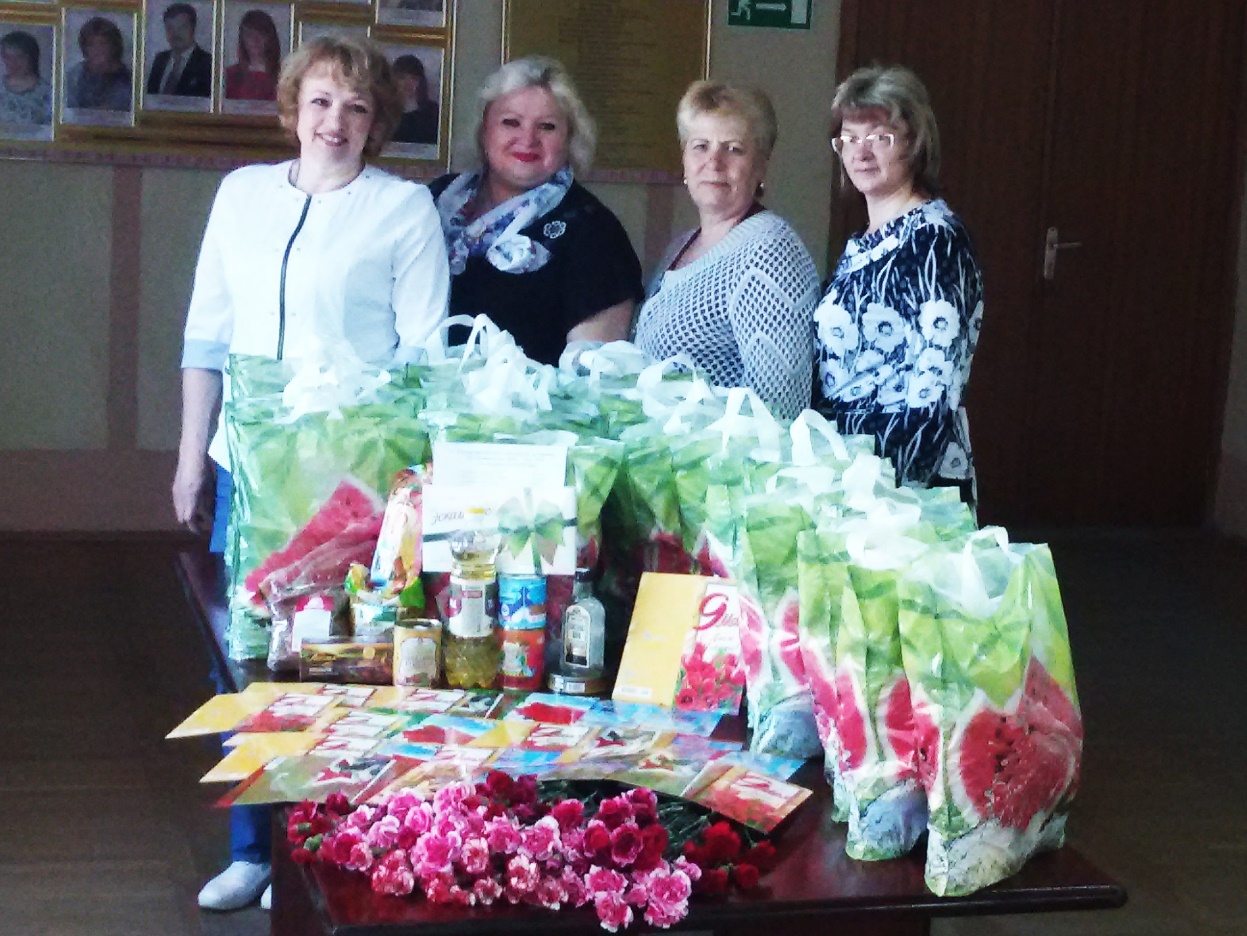  На фото:  члены профкома   отправляются  поздравлять ветеранов на дому2Администрацией больницы  был выделен  автотранспорт  и   уже  по  заранее спланированному маршруту   7 мая  2018  года  председатель  профсоюзного  комитета Толканица Р.В. и  члены  профкома   посетили    на  дому  каждого ветерана, поздравили  их  с   Днем Победы,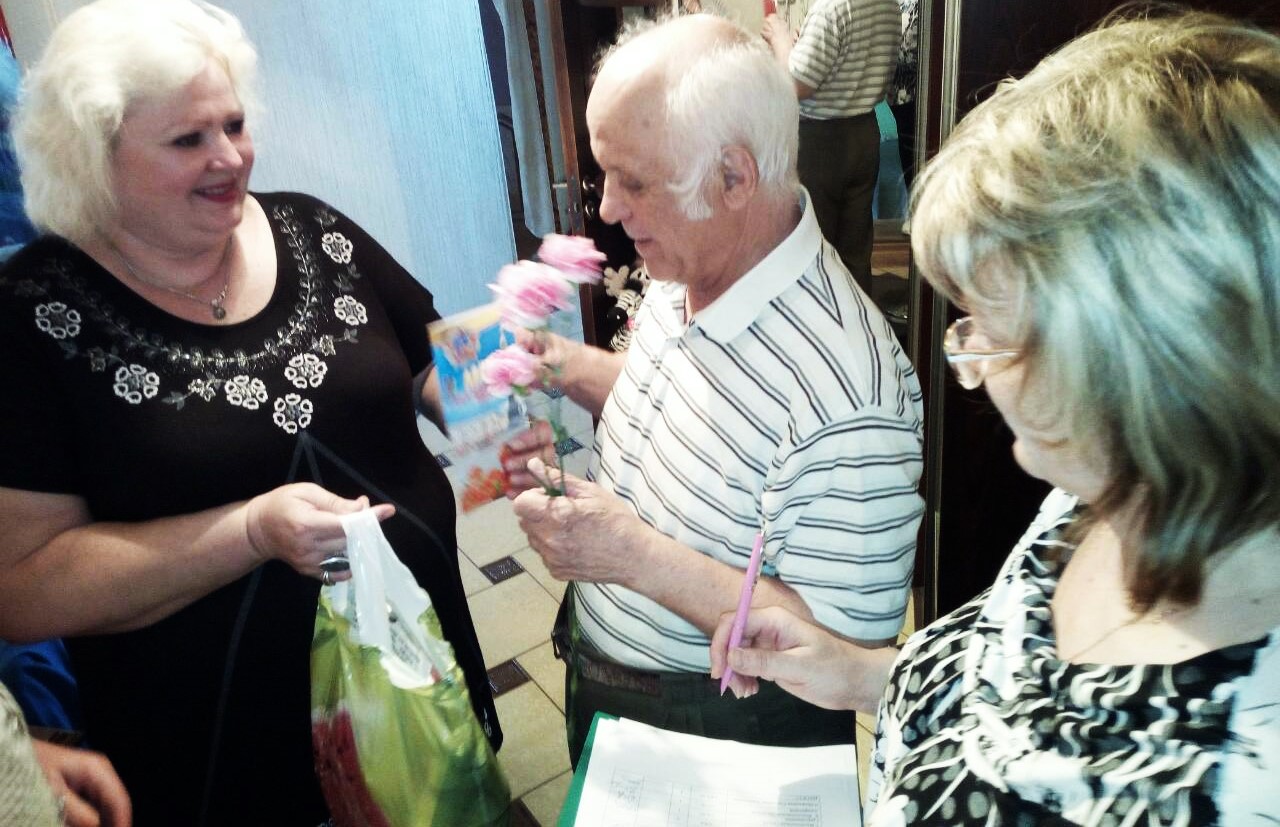 На фото: поздравляем Власенко  А.В. (бывшего  малолетнего  узника, бывшего председателя Жлобинского райкома  профсоюза  работников здравоохранения) вручили им   пайки,   цветы, открытки  и  материальную  помощь. 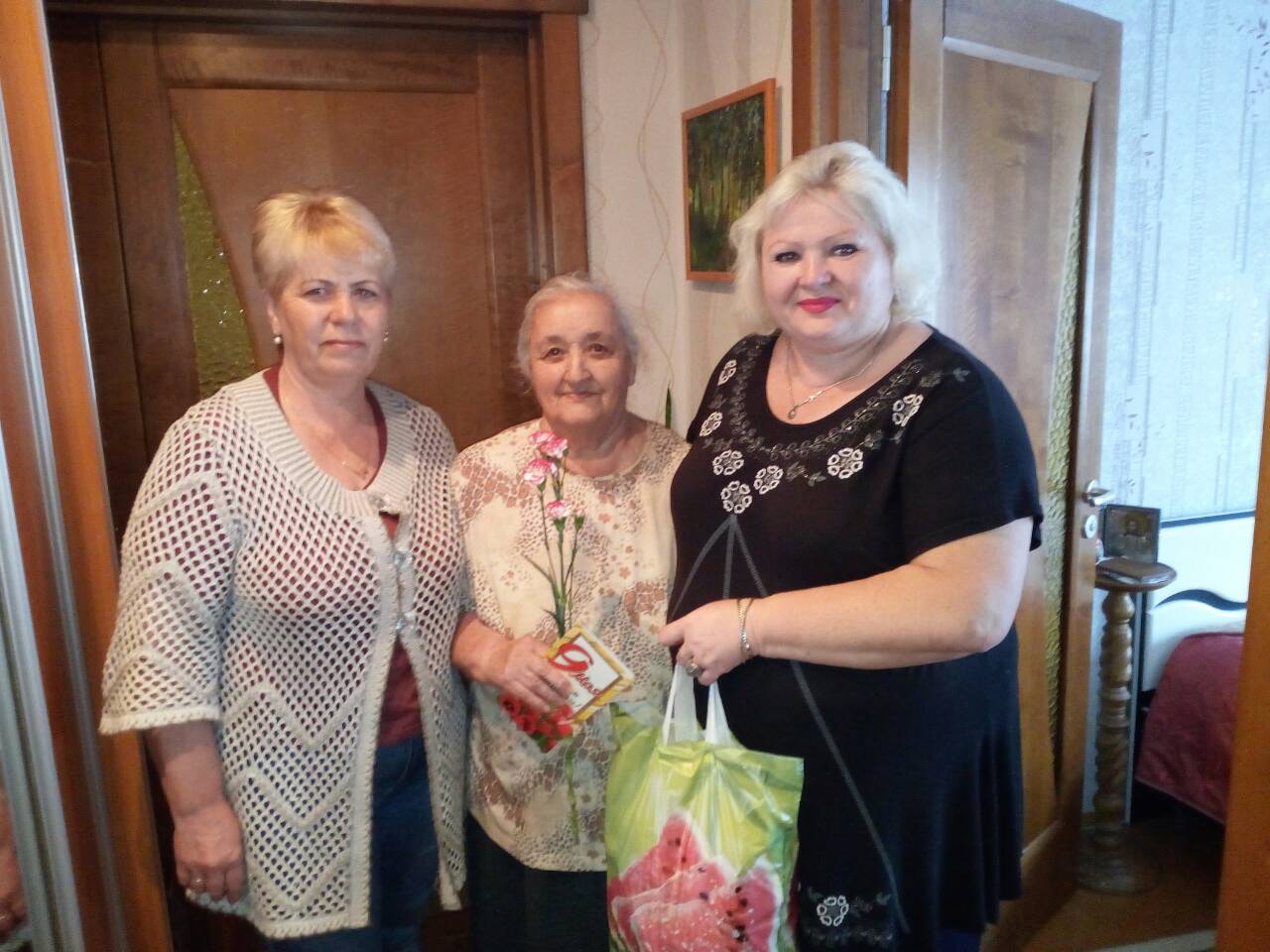 3Ветеранов переполняли  чувства радости, что  их  не  забыли,  они   высказывали  слова  благодарности  за заботу и внимание.     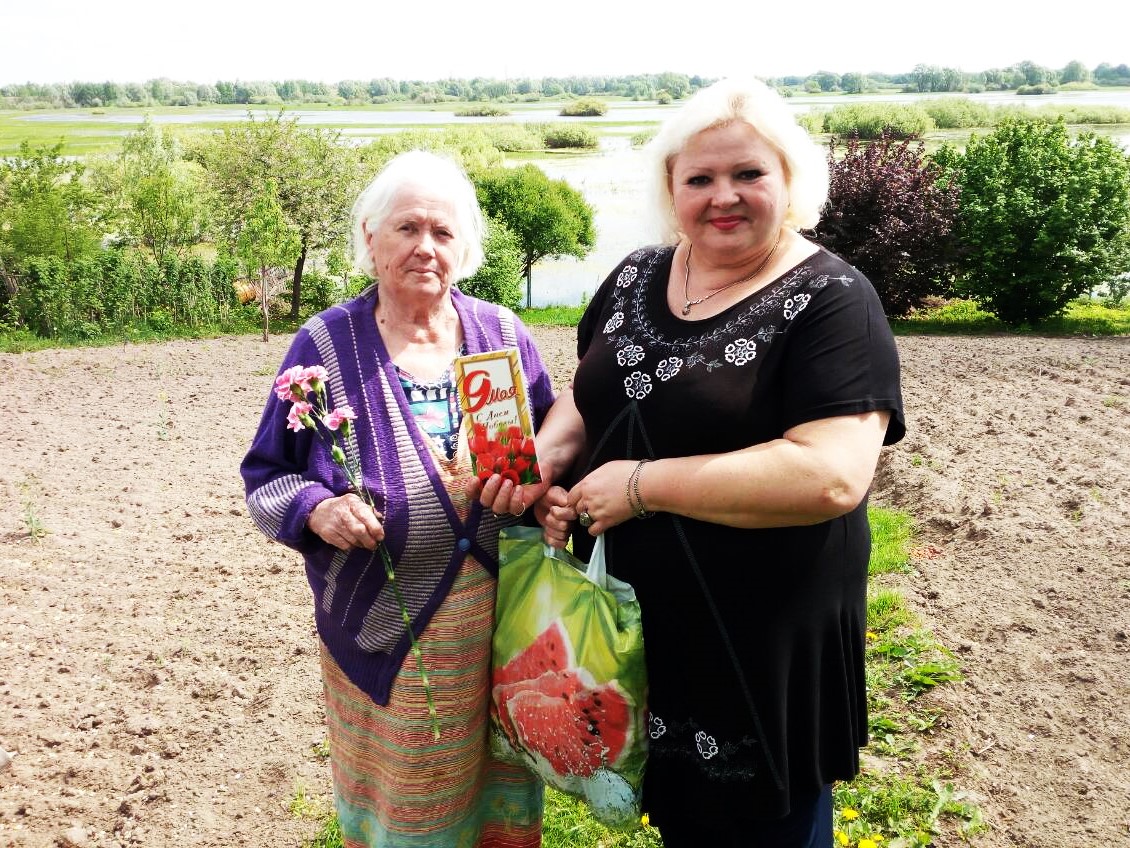 На фото:  бывший   малолетний узник Лямцева Н.И.  в     81год  трудится  на  приусадебном  участке и   принимала  поздравления  на берегу Днепра.   8 мая 2018 совместно  с  администрацией  больницы члены  профсоюзного комитета возложили цветочную корзину  на Братском  кладбище  в  г. Жлобине   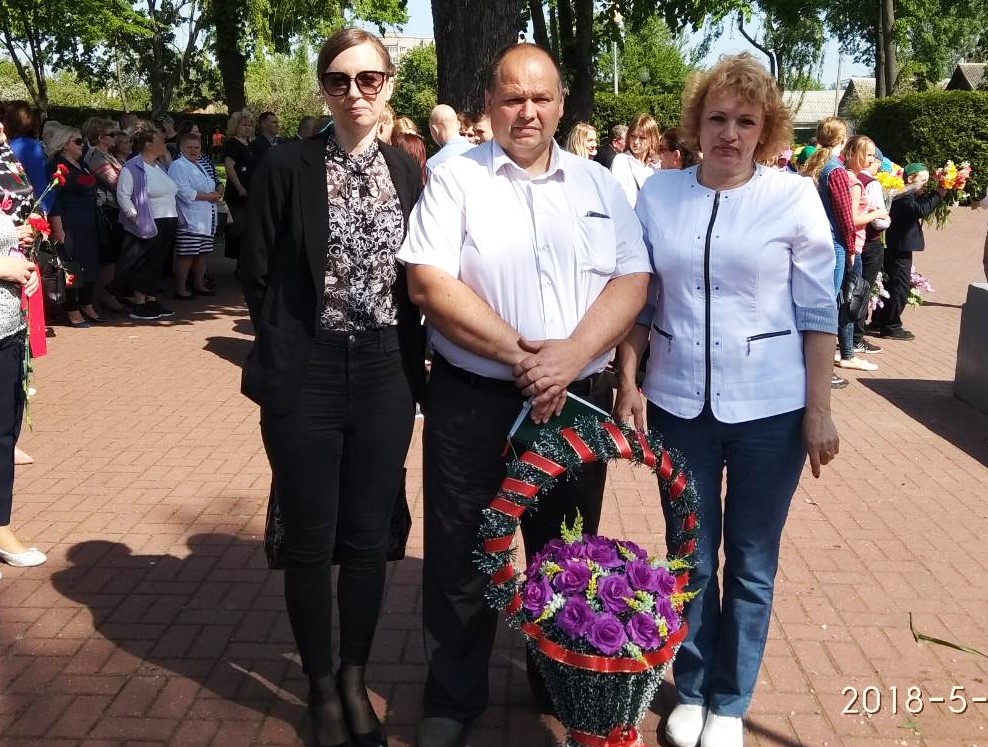 4 приняли участие   в  торжественных  шествиях, митингах, проводимых на территории  г. Жлобина.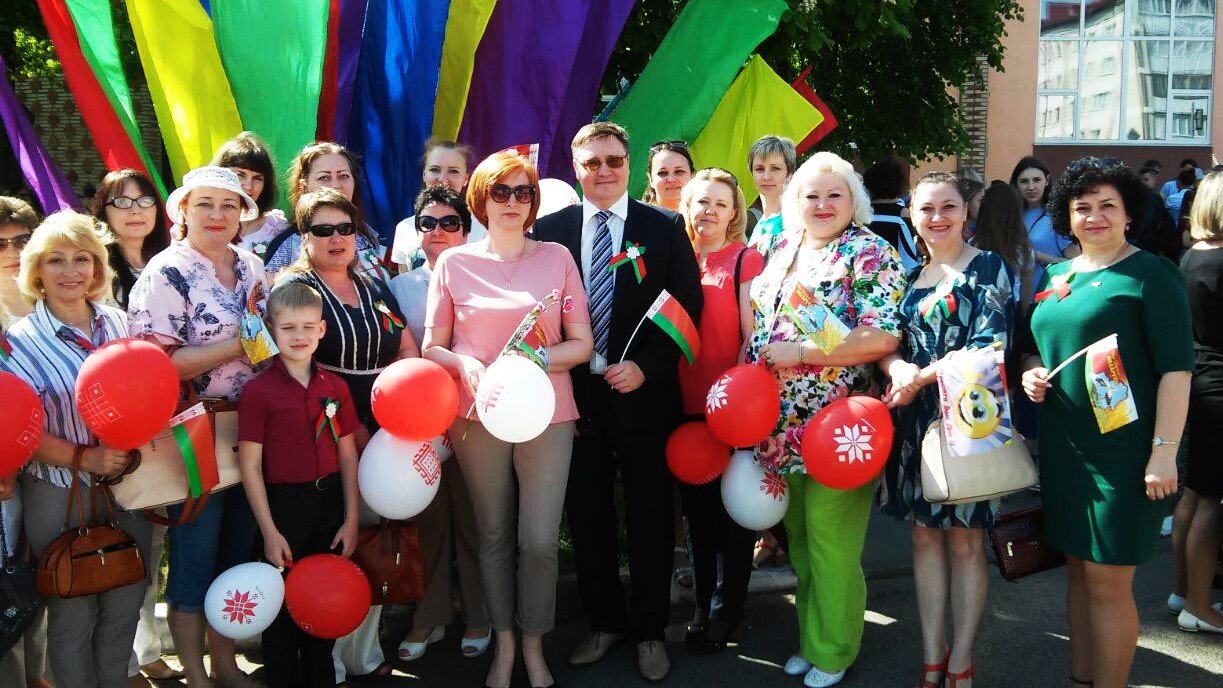 На фото:  формируется  колонна ЦРБ для  торжественного шествия  9 мая 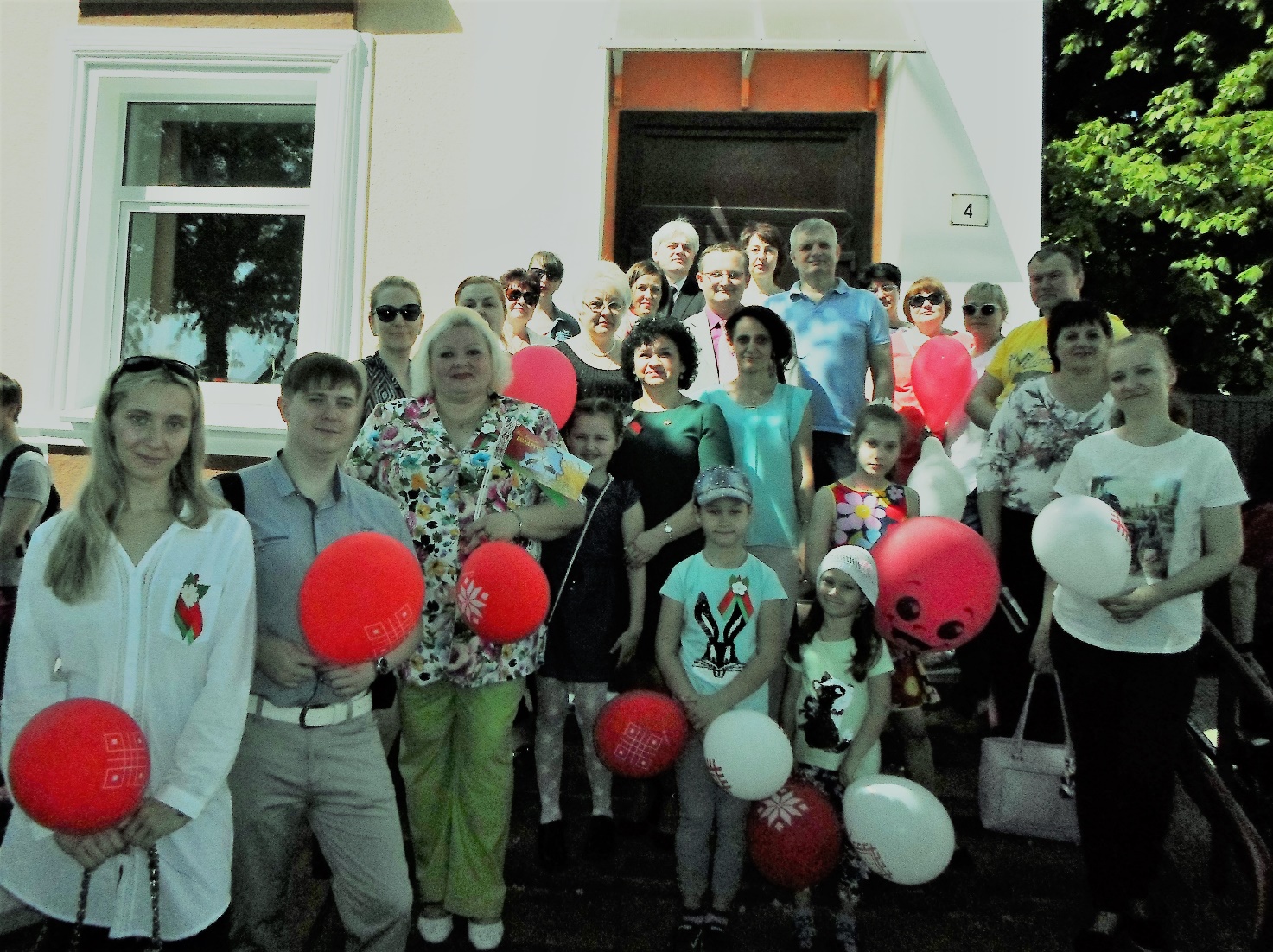 На фото: на  празднике  работники  ЦРБ    со  своими  детьми         День Победы – это  праздник всех  поколений! С уважением, председатель  профсоюзного  комитета                   Р.В.Толканица